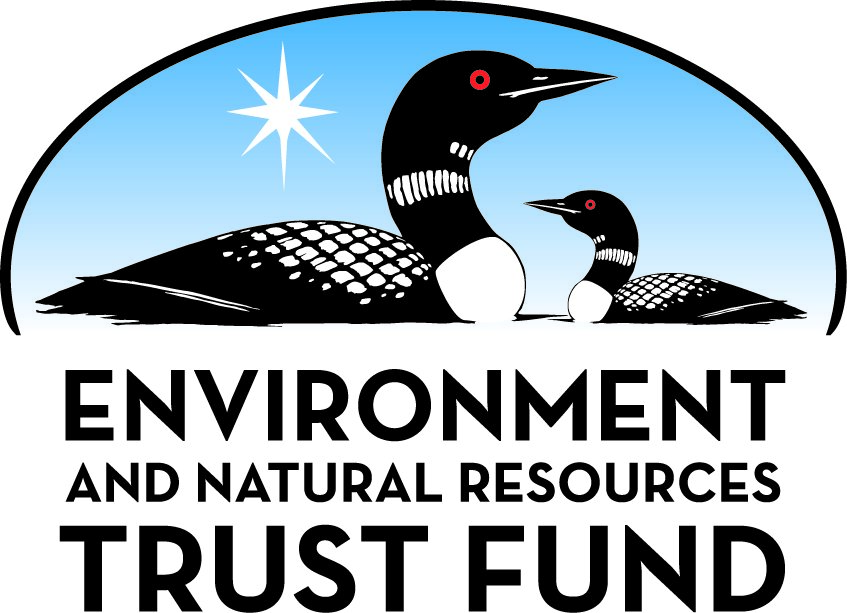 Environment and Natural Resources Trust Fund2021 Request for ProposalGeneral InformationProposal ID: 2021-135Proposal Title: Climate Mitigation Through Improved Forest Understory HealthProject Manager InformationName: Ashley McFarlandOrganization: Dovetail Partners IncOffice Telephone: (208) 215-0407Email: ashley@dovetailinc.orgProject Basic InformationProject Summary: This work seeks to support climate change mitigation strategies by promoting healthy and wildfire-resilient forests in Minnesota through improved management and utilization of small-diameter, forest understory biomass.Funds Requested: $179,000Proposed Project Completion: 2023-06-30LCCMR Funding Category: Small Projects (H)
	Secondary Category: Air Quality, Climate Change, and Renewable Energy (E)Project LocationWhat is the best scale for describing where your work will take place?  
	StatewideWhat is the best scale to describe the area impacted by your work?  
	StatewideWhen will the work impact occur?  
	During the Project and In the FutureNarrativeDescribe the opportunity or problem your proposal seeks to address. Include any relevant background information.Climate change will alter Minnesota’s forest species composition, diversity, and health in ways that increase incidence of wildfires. Minnesota’s Next Generation Energy Act of 2007 outlined goals for reducing greenhouse gas emissions across all sectors and Minnesota’s Climate Solutions and Economic Opportunities (2016) specifically calls for investment in forests ‘to maintain and expand sequestered carbon,’ highlighting a natural climate solution that provides significant climate change mitigation. 

Minnesota’s forest products industry experienced a severe contraction with closures of several paper mills and oriented strand board plants following the 2008 recession. As a result, less biomass materials are harvested from our forests, leading to an increased amount of dead, dying, and diseased trees, as well as increased volumes of understory material (e.g., balsam fir) as stands age. This has led to degraded forest health, creating an increased risk of catastrophic losses from uncharacteristic wildfires. Improved forest management will restore forest health and resiliency, and increase ecological benefits that forests provide to the state. This strategy minimizes carbon release from tree decay and wildfire and stores carbon long-term in forest products. Profitable markets for this low-merchantability material must be identified in order to make this improved management feasible.What is your proposed solution to the problem or opportunity discussed above? i.e. What are you seeking funding to do? You will be asked to expand on this in Activities and Milestones.For our forests to play a significant role as a natural climate solution, the strategies we deploy must be environmentally sound, socially acceptable, and economically viable. The thinning of understory trees that are otherwise vulnerable to pests, drought, and catastrophic wildfire, is a management tool proven to improve forest health and mitigate significant and immediate carbon release into the atmosphere. Historically, periodic and low-intensity fires would have maintained more open understories in Minnesota’s forests. However, due to fire suppression and reduced harvest rates, many forests are now thick with fire-prone species and brush. The U.S. Forest Service’s Forest Inventory and Analysis (FIA) resource data supports increased harvest of Minnesota’s understory material.

New market opportunities for these thinned materials within the forest products industry (beyond traditional lumber, engineered wood products, furniture/cabinets, and pulp/paper) are necessary for these strategies to be economically viable. Emerging forest product technologies, such as mass timber and biochar produced from pyrolyzed biomass, will be analyzed to determine which opportunities have the greatest potential to utilize understory material, improve forest health and maximize long-term carbon storage. Improved markets will support forest health and their ability to serve as a natural climate solution.What are the specific project outcomes as they relate to the public purpose of protection, conservation, preservation, and enhancement of the state’s natural resources? This project aligns with priority E(3) as outcomes are tied to specific research to help understand how to mitigate, adapt, or make Minnesota’s ecosystems more resilient to climate change impacts, including drought and other extreme weather events. Project outcomes can mitigate catastrophic wildfire exacerbated by climate change and identify solutions for how to reduce the release of carbon, instead storing that carbon in forest products that deliver increased economic benefits to Minnesota. Furthermore, the identified strategies will support greater overall forest health, further increase carbon storage, and reduce carbon release from fire and decay.Activities and MilestonesActivity 1: Collection, aggregation, and analysis of foundational forest environmental, social and economic dataActivity Budget: $59,962Activity Description: 
-Determine locations and volumes of targeted forest stands in Minnesota using data from the U.S. Forest Service’s Forest Inventory and Analysis database, the MN DNR Division of Forestry’s Forest Inventory Management System and county land department inventories. Targeted forest stands are stands with forest understories that have the greatest potential for improved forest management (IFM) strategies. 
-Develop improved forest management practices for improving understories - forest stand improvement, fuels reduction treatments, etc.
-Utilize Social Network Analysis to map the network of people, businesses, and organizations currently harvesting, transporting, and using these understory materials, and identify clusters of potential utilization by wood products manufacturers in Minnesota. Social networks are defined as relationships and trust between people.  Social networks are critical to building markets for technological products: they have an important role in information sharing, technological development and economic growth.Activity Milestones: Activity 2: Analyze forest product opportunities to determine optimal utilization strategies for understory materialActivity Budget: $67,126Activity Description: 
-Identify forest product opportunities through stakeholder surveys informed by knowledge gained in Activity 1
-Utilize focus groups composed of forest product industry stakeholders to identify economic and environmental benefits and barriers limiting utilization of understory material
-Utilize non-market valuation techniques and techno-economic analysis to determine environmental costs and benefits of identified alternatives for understory material utilization
-Determine economic costs and benefits of identified alternatives, including costs of taking no new actions
-Summarize the above analyses to determine optimal utilization strategies for understory materialActivity Milestones: Activity 3: Dissemination of resultsActivity Budget: $51,912Activity Description: 
The team will synthesize the collected data and gained knowledge to develop outreach materials for land managers and key stakeholders throughout the forest products industry. The primary objective of this outreach will be to promote IFM strategies that improve understory forest health while decreasing fuel loads that contribute to catastrophic loss through uncharacteristic fire. These strategies will be supported by identification of new opportunities that can utilize that harvested material and promote long-term carbon storage in forest products.  Each partner will leverage their existing communication infrastructure and networks to ensure the greatest distribution of knowledge.Activity Milestones: Project Partners and CollaboratorsLong-Term Implementation and FundingDescribe how the results will be implemented and how any ongoing effort will be funded. If not already addressed as part of the project, how will findings, results, and products developed be implemented after project completion? If additional work is needed, how will this be funded? 
Project partners will leverage their networks to ensure findings are shared with appropriate stakeholder groups to spur forest products industry innovations and investments that develop and grow necessary markets that bring viability to IFM strategies. These innovations will likely benefit other sectors of the forest products industry as well by increasing utilization of forest residuals (e.g., tops/limbs) and diversifying the species that can be used in emerging technologies, such as cross-laminated timber (CLT). Strategies will also be shared with land managers to promote forest health and climate mitigation. Project Activity 3 details the dissemination plan.Project Manager and Organization QualificationsProject Manager Name: Ashley McFarlandJob Title: Executive DirectorProvide description of the project manager’s qualifications to manage the proposed project. 
Ashley McFarland, Executive Director with Dovetail Partners, will serve as the project manager. She has served in this role on numerous multi-disciplinary projects over the past 15 years, ensuring timely and efficient management of funds and completion of deliverables. She received her B.A. in Political Science and Environmental Studies from Central College and an M.S. in Environmental Science, Water Resources from Iowa State University. McFarland has successfully secured nearly $2.5 million in grant funds from varying sources, both public and private, throughout her career, primarily serving as the lead principal investigator or project manager. She is well-versed in budget management and is experienced in reporting outcomes. 

McFarland’s organization, Dovetail Partners, is an environmental non-profit based in Minnesota that excels in providing authoritative information about the impacts and trade-offs of environmental decisions, including consumption choices, land use, and policy alternatives, which makes them uniquely qualified to lead the proposed work. As leaders in the forest sector, Dovetail staff and associates are strongly networked with the industries supported in this project and have successfully executed multiple grants and contracts in the past. Kathryn Fernholz, President/CEO of Dovetail Partners is qualified to support the proposed project because she has more than twenty years of experience in the forest sector, including leadership roles related to sustainable forest management and responsible sourcing.Organization: Dovetail Partners IncOrganization Description: 
Dovetail Partners seeks to engage you in thoughtful, collaborative processes so that we can create an inspiring path forward and empower you to lead with confidence. Dovetail seeks to accomplish that by providing authoritative information about the impacts and trade-offs of environmental management, including consumption choices, land use decisions, and policy alternatives. Dovetail is a highly skilled team that fosters sustainability and responsible behaviors through collaboration to develop unique concepts, systems, models, and programs. Dovetail excels at solving complex problems and helping responsible organizations succeed. We also help define programs that increase job creation and job quality in resource-based industries. Dovetail Partners is a 501(c)(3) nonprofit corporation.

-We promise to be an honest, professional partner serving your goals and needs, without judgment or agenda.
-We promise to listen closely to you to help you find an inspiring and successful path forward.
-We promise to empower you to confidently take that path with our expertise, connections, strategic processes, and -innovative problem-solving capacities.
-We build trust through reliability, collaborative relationships, and excellent work.Budget SummaryClassified Staff or Generally Ineligible ExpensesNon ENRTF FundsAttachmentsRequired AttachmentsVisual ComponentFile: Alternate Text for Visual ComponentInfographic highlighting the current conditions that have led to deteriorating forest health and how improved forest management can lead to healthier forests, increased long-term storage of carbon, and climate change mitigation in Minnesota.Financial CapacityFile: Board Resolution or LetterOptional AttachmentsSupport Letter or OtherAdministrative UseDoes your project include restoration or acquisition of land rights? 
	NoDoes your project have patent, royalties, or revenue potential? 
	NoDoes your project include research? 
	YesDoes the organization have a fiscal agent for this project? 
	NoDescriptionCompletion DateComprehensive inventory of forest stands with understories that have the greatest potential for IFM2021-11-30Develop IFM strategy guidance for land managers to improve forest health and increase carbon storage2022-01-31Social Network Analysis completed to capture potential market opportunities within the forest products industry2022-02-28DescriptionCompletion DateIdentify 3-4 forest product options prioritizing understory material utilization and carbon storage potential2022-06-30Utilize focus groups to identify economic, social, and environmental benefits and barriers of each option2022-08-31Determine the impacts of each option (including no action) on forest health and the economy2022-09-30Utilizing gained knowledge, develop recommendations for understory IFM to improve forest health and store carbon2022-11-30DescriptionCompletion DateDeliver a webinar with project findings to key stakeholders2023-04-30Distribute report through Dovetail Partners newsletter (40,000+ subscribers) and share results through NRRI newsletter2023-05-31Attend and present project findings at relevant local, regional, and national conferences2023-05-31Leverage project partners' social media outlets to maximize the extension of information throughout the project2023-06-30One peer-reviewed journal article drafted and submitted to a relevant journal2023-06-30NameOrganizationRoleReceiving FundsPat DonahueUniversity of Minnesota Duluth, Natural Resources Research InstituteDonahue, Building Products Research Program Manager, will primarily assist with the Social Network Analysis and identify clusters of potential utilization by wood products manufacturers in Minnesota by leveraging his expansive professional network within Minnesota’s forest products industry. He will also help with disseminating project results to key stakeholders.YesMatthew AroUniversity of Minnesota Duluth, Natural Resources Research InstituteAro, Forest Products Research Program Manager, will assist in determining environmental and economic costs and benefits of identified product opportunities; determining the cost of no-action resulting in degraded forest health, increased wildfire potential, and increased carbon release; and disseminating project results to key stakeholders.YesJohn DuplissisUniversity of Minnesota Duluth, Natural Resources Research InstituteDuplissis, Silviculture Program Manager, will lend his technical expertise in forest stand inventory data to ensure an appropriate accounting of potential acreage for project consideration. He will also assist in developing recommended improved forest management strategies to promote forest health and resiliency.YesAshley McFarlandDovetail PartnersMcFarland, Executive Director of Dovetail Partners, will serve as the project manager ensuring deliverables are met, finances are tracked, and reports are submitted as required. She will also play a significant role in outreach efforts by organizing content and disseminating it to key stakeholders.YesTBDUniversity of Minnesota ExtensionThe lead Extension educator will utilize Social Network Analysis to map the network of people, businesses, and organizations in Minnesota harvesting, transporting, and processing understory materials, leading to identification of clusters of potential utilization by wood products manufacturers. They will also lead focus groups and actively participate in outreach efforts.YesDr. Saleh MamunUniversity of Minnesota Duluth, Natural Resources Research InstituteMamun is a resource economist with expertise in non-market valuation, techno-economic analysis, and modeling and simulation. Mamun’s role is to conduct cost-benefit analyses of different alternative uses of understory materials and assist in project dissemination.YesKathryn FernholzDovetail PartnersFernholz, President/CEO of Dovetail Partners, has 23 years of forest management experience in Minnesota, and has been active in the national Fire Adapted Communities Network. Her role includes review and development of treatment techniques, assistance in market analysis, and communications.YesCategory / NameSubcategory or TypeDescriptionPurposeGen. Ineli gible% Bene fits# FTEClass ified Staff?$ AmountPersonnelMcFarlandProject Manager0%0.28$22,500FernholzTechnical expertise0%0.2$20,000Dovetail AssociateTechnical expertise0%0.2$20,000Sub Total$62,500Contracts and ServicesUniversity of Minnesota Duluth, Natural Resources Research InstituteSub awardStaff from NRRI will contribute to the project, lending their expertise in forest inventory data, techno-economic analysis, forest products development, and Social Network Analysis. Furthermore, they will be engaged in meeting deliverables related to project outreach and communications. This subaward includes project-related travel, software, and publication expenses.0.98$110,239Sub Total$110,239Equipment, Tools, and SuppliesTools and SuppliesMisc. supplies; paper, printing, mailing, facilitation supplies, etc.Developing and conducting survey and conducting focus groups$1,455Sub Total$1,455Capital ExpendituresSub Total-Acquisitions and StewardshipSub Total-Travel In MinnesotaMiles/ Meals/ LodgingMileage (1686 mi/year x 2 years)Travel related to project meetings, focus groups, stakeholder engagement$1,956Conference Registration Miles/ Meals/ LodgingMileage ($200), hotel 2 nights ($400), conference registration ($200), per diem/other expenses ($150) x 3 participantsIn-state conference attendance to participate in formal presentation of project findings$2,850Sub Total$4,806Travel Outside MinnesotaSub Total-Printing and PublicationSub Total-Other ExpensesSub Total-Grand Total$179,000Category/NameSubcategory or TypeDescriptionJustification Ineligible Expense or Classified Staff RequestCategorySpecific SourceUseStatusAmountStateState Sub Total-Non-StateIn-KindUnrecovered indirect funds to support project operations; 20% on Dovetail Partners total request plus 20% on up to 25% of subawardIndirect costs associated with project not requested in budgetSecured$18,752In-KindIn-kind match time from Dovetail Partners through McFarland's time on project beyond what is requested (100 hours over two years @ $75/hour)Contribution of additional time to support project managementSecured$7,500Non State Sub Total$26,252Funds Total$26,252TitleFileDovetail Partners Board LetterTitleFileLetters of Support